Economics During Age of Exploration & Today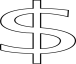 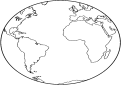 Textbook, p. 500-503 & “Sugar & Slavery” ArticleECONOMICS   = System of satisfying people’s needs and wants.Commercial Revolution = New wealth from the Americas combined with large growth in overseas trade prompted a wave of new business and trade practices in Europe (1500s-1600s).Sugar Example:Capitalism = economic system based on private ownership and the investment of wealth for profit.Sugar Example:App Example:Joint-Stock Company = involved people (investors) pooling their wealth for a common business purpose.Sugar Example:App Example:Mercantilism = "new" economic policy that held that a country's power depended mainly on its wealth. (p. 502)How was "wealth" defined during Age of Exploration?  Why?EXIT PASS:How do you think mercantilism affected the common European AND relations among the European monarchs?